Publicado en  el 22/11/2016 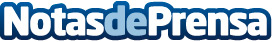 Emular programas x86 en ARM64 para 2017 en Windows 10 podrá ser posibleMicrosoft no ha abandonado su plataforma móvil como muchos pensaban, al contrario, siguen desarrollando novedades de cara al lanzamiento de 'Redstone 3' en el otoño de 2017, la próxima gran actualización del sistema operativo para móviles, la cual incorporaría esta anhelada emulaciónDatos de contacto:Nota de prensa publicada en: https://www.notasdeprensa.es/emular-programas-x86-en-arm64-para-2017-en Categorias: Telecomunicaciones E-Commerce Software http://www.notasdeprensa.es